Extended School Service Home School Agreement 2022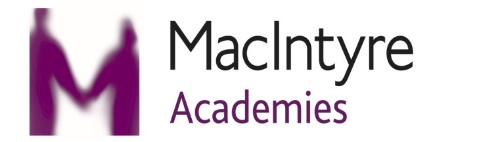 Our Vision - Our  Quest “ working together, nurturing individuals, celebrating uniqueness, unlocking potential , friendships and memories “ Ready for Life”Our Mission- To create a school community where everyone can “be who they are and become who they are not yet”.Our Ethos- We use the Spanish word Querencia to describe the way we work together, creating a sense of belonging through mutual trust and connectivity.Our Values- Compassion- we focus on the positives; Ambition- we challenge ourselves (pupils, families, staff and schools) to go further; Partnership – we are better when we work together.The overriding aim of our Extended School Service Provision is to provide:Our learners with the same experiences as other young people of their age. ( after school clubs and holiday clubs)Provide additional opportunities for our learners to develop their interests and skills Respite and support for families.An opportunity for families to meet each other on an informal basis.Families the opportunity to attend “drop in sessions” with our Blended Therapy team and members of Senior Leadership Team. Information to families through a variety workshops /presentations.A formal forum for families to work collaboratively with the school via Family Forum.Name of learner ……………………………….. 						Class ………………………………………I/We understand that:The extended school service has the right to exclude my child from attending a club if my child does not adhere to the above expectations / Or if I/We regularly fail to collect my/our child at the specified timesThat staff will be responsible for my child’s welfare and safety whilst they are attending a club.That we/I am responsible for my other children when we/I come into school to attend a presentation/drop in session/coffee That the clubs being run on a Thursday /during the holidays are for learners who attend Quest Academy. Parent/carer ……………………………………………………………………………………….. Date ……………………Learner ………………………………………………………………………………………………   Date ……………………. The SchoolWe will:Provide a range of activities for learners to take part in.Work collaboratively with families to ensure that learners enjoy attending the “Thursday Night Club” and holiday clubs. Provide a relaxing environment for families to come and meet Run information events for parents/carers.Offer “Drop in Sessions” with members of the school’s “Blended Therapy” and members of the Senior Leadership Team.Principal Signature ……………………Date ………………………………………….HomeWe/ I will:Notify the school if my/our  child will not be attending a club on a particular afternoon Inform the taxi company that they will not need to be picked by taxi on a Thursday afternoonInform the extended school service if the mode of transport and or family/friend picking up my/our child changes.  Work collaboratively with the school to ensure that my/our child meets the school’s Extended Provision Service’s expectations.Ensure that we /I am contactable when my/our child is attending a club.Agree to pick my child up if they are not meeting expectations.Make sure my child wears appropriate clothing for their chosen activity.Where appropriate provide a drink and lunch for activities which run during the school holidays.Pay for any offsite activities during the school holidays. Parental/Carer signature ………………………………..Date ………………………………………………………..The Learner I will:Be Ready Be RespectfulBe SafeDemonstrate the school’s values in everything I do Learner signature……………..Date………………………………….